Big Bang OpinionnaireYour name: ________________________		#: _________		Due date:_______________In the first column, please indicate your own opinion:  do you agree or disagree with the statement?  In the following columns record the answers of other people: two 6th-graders, two 7th-graders, two adult males, two adult females.  Do NOT ask anyone in this class.  Do NOT ask anyone who has already responded to the statements.Name________________________________________Period_______________Title:  Big Bang OpinionaireIntroduction:  The Big Bang Theory is a well-known scientific theory of universe formation.  People vary in their understanding of the theory and in their acceptance of the evidence, how it is gathered and what it means.  In this activity you will survey adults and students to see what level of acceptance exists in your community and compare the results to the scientific community.  Procedures: 1.  Fill out the “you” column in your opinionaire.2.  Fill out the rest of the survey as homework.  You will have until _____________________ to have it finished.3.  Tally the data you found.  Create a bar graph comparing the different ages and genders. The survey question/statement I will choose is: (choose one question from Q1-10) ?????????Results: tally all the 10 questions into the table below
Create your bar graph on graph paper.  Staple it.  For instance, green bar is agree; red bar is disagree				 		Example below ~ Results of Survey9th grade   9th grade                   Adult male  Adult female                  All 9th     All Adults                    All males     All femalesMale          Female					                               gradersCompare your results to what scientists think:Today is:  _____________________________				My name is:  ___________________  #: ____Analysis:How “scientifically” do the people in our survey think when it comes to the universe?What might affect a person’s thinking about the formation of the universe?How is that type of thinking different from scientific thinking?Conclusion:Person asked:You6th-M7th-M6th-F7th-FAdult-MAdult-MAdult-FAdult-FTotalScientistsResponse (agree or disagree):a / da / da / da / da / da / da / da / da / d a / dA/D1. The universe had a beginning.2. It is impossible to know what the universelooked like when it first formed.3. There is more than one universe.4. The universe is not changing in size.5. There is no way to change the flow oftime.6. There is nothing in between stars except empty space. 7. Earth is the only planet in the universewith intelligent life.8. We can build better telescopes to help ussee farther out into space than ever before.9. The elements that make up our physical bodies originated in stars. 10. The Big Bang is the best explanation we have for how the universe formed.7th grade Male7th grade FemaleAdult maleAdult femaleTotal for 7th gradersTotal for AdultsTotal for MalesTotal for FemalesAgreeDisagree1. The universe had a beginning.Yes, evidence exists that is summarized in the big bang theory.2. It is impossible to know what the universelooked like when it first formed.No, the light and matter given off in the big bang would look similar to explosions seen in space today.3. There is more than one universe.This is a question scientists are asking today.4. The universe is not changing in size.Yes, it appears to be expanding based on red shift.5. There is no way to change the flow of time.Einstein’s theories have been tested and time does slow down the faster an object moves.6. There is nothing in between stars except empty space. No, scientists are working to discover what this substance (called dark matter) is.7. Earth is the only planet in the universewith intelligent life.No, scientists do not claim this.8. We can build better telescopes to help ussee farther out into space than ever before.Yes, better telescopes continue to be built.9. The elements that make up our physical bodies originated in stars. Yes, the star cycle can be observed in space today.10. The Big Bang is the best explanation we have for how the universe formed.Yes, scientists overwhelmingly support this theory 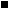 